Evaluation criteria and template for the prequalification round at the faculty of Medicine, UiB and Helse Bergen.The prequalification round is for full applications for Stiftelsen Kristian Gerhard Jebsen’s (SKGJ) call for proposals for K.G. Jebsen Centers for Medical Research at Norwegian medical faculties and university hospitals. The intention is to establish two new K.G. Jebsen Centers in 2023 that each may receive a maximum of 4.5 MNOK a year for a duration of five years. The foundation's vision is to make a substantial difference to the development of Norwegian translational medical research aiming for the highest international level. The overall aim of this program is to facilitate the process in which important results as regards the pathogenesis of diseases, diagnostics and therapy lead to improved treatment of patients in the future. Assessment of the academic quality and feasibility, including the selected research groups' academic competence and complementary contributions to the center, will form the basis for the expert evaluation to be carried out by the foundation. Successful proposals should display a clearly integrative approach to translation as well as competent scientific leadership by the PI. Merit will be given to a clearly rooted international collaboration.Evaluation of prequalification drafts: Please grade each application according to the following table (one overall grade for the application) and fill in your assessments in the boxes below:Please rank the applications according to the table at the end of this document.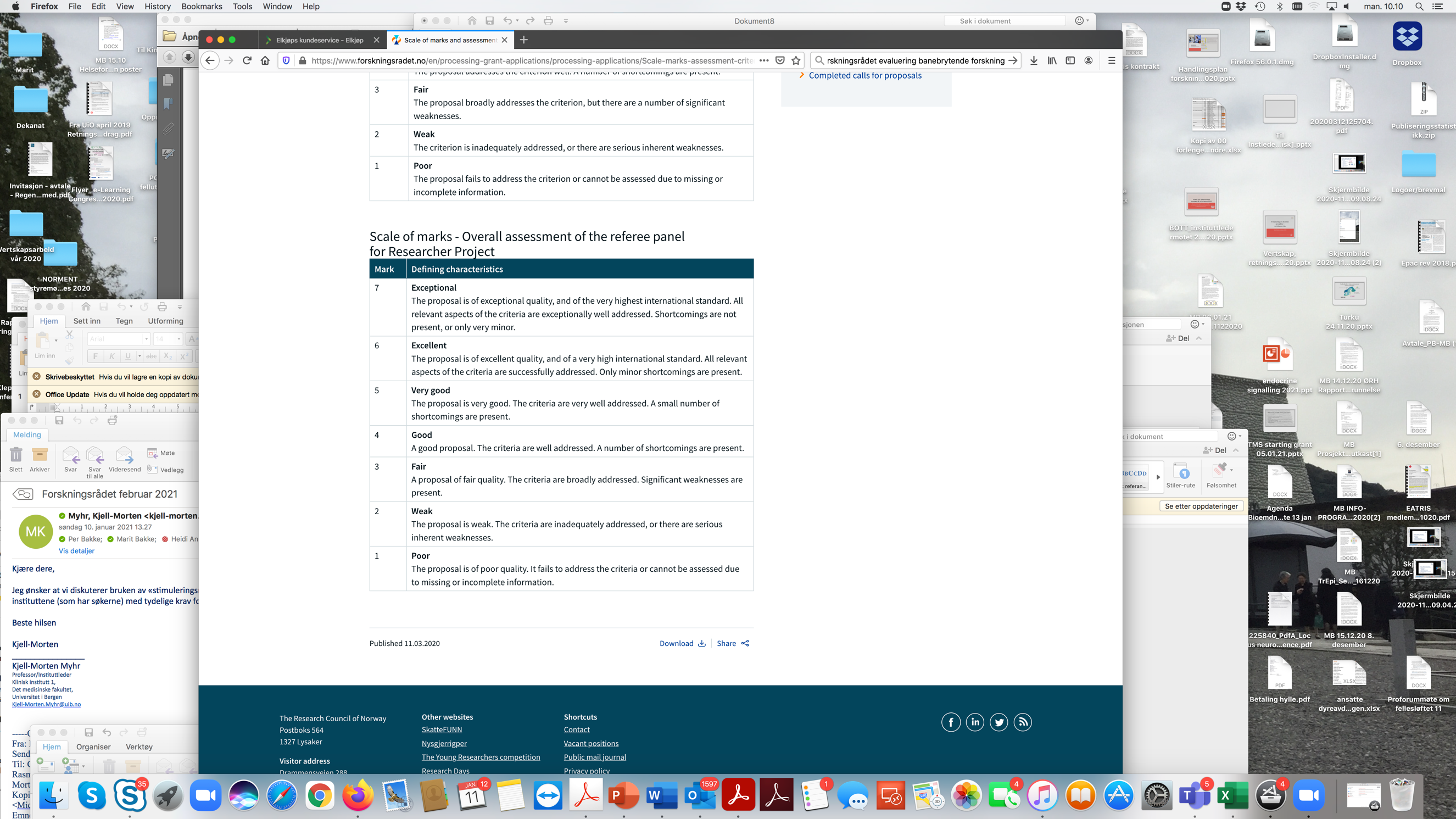 Principal investigator, title of project and overall grade:Significance: The potential impact of SKGJ funding in the context of the foundation's vision. May the provision of SKGJ funding contribute substantially to the advancement of the research milieu towards the highest international standards?Impact: The potential impact of SKGJ funding in the context of the foundation's vision, which is to make a substantial difference in the development of Norwegian medical research milieus aiming for the highest international level. Feasibility: The extent to which the conceptual framework, design, methods, analyses are appropriate for the aims of the proposed research. Innovation: The suitability of the described approach towards translation and innovation.Research environment/scientific leadership: The extent to which the leadership, available resources, the planned mixture of competencies, established collaborations and any other unique features, might contribute towards the success of the proposed research. Please rank the applicationsName of PI:Title:Overall grade:Write hereWrite hereWrite hereWrite hereWrite hereRankingName of PI12345678 etc